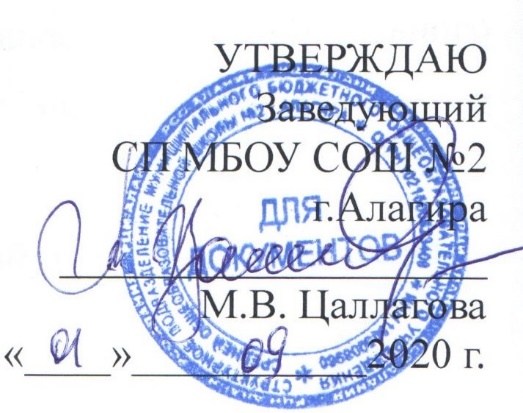 План работы на январь2020-2021 учебный год29.01.2021 г. Совещание при заведующей:1. Контроль за уровнем преподавания учителей химии, биологии. (Алдатова О.Х).2. Работа с учащимися, имеющими двойки по итогам 2 четверти. (Цаллагова М.В).3. Итоги контроля за качеством горячего питания (Дзгоева Л.В.)ДатаНаправление деятельностиНаправление деятельностиОтветственныеВнутришкольный контрольВнутришкольный контрольВнутришкольный контрольВнутришкольный контроль18-22 январяПроведение мастер-классов учителями, показавшими высокое качество знаний по итогам полугодовых контрольных работ.Дзигасова А.А -3 кл (русс.яз)Суанова Ф.Ю -11 кл. (осет.яз)Тедеева З.О – 10 кл. (англ.яз)Дзигасова А.А -3 кл (русс.яз)Суанова Ф.Ю -11 кл. (осет.яз)Тедеева З.О – 10 кл. (англ.яз)В течении месяцаКонтроль за уровнем преподавания учителей химии, биологии.Алдатова О.ХАлдатова О.ХВ течении месяцаРабота с учащимися, имеющими двойки по итогам 2 четверти.Цаллагова М.В., Цаллагова М.В., Воспитательная работаВоспитательная работаВоспитательная работаВоспитательная работа29 январяКонкурс чтецов «Белые журавли» (памяти по всем погибшим на фронтах войны)Классные руководители 1 - 4 классов.Классные руководители 1 - 4 классов.28 январяМеждународный день памяти жертв ХолокостаРевазова Ж.БРевазова Ж.Б27 январяДень полного освобождения Ленинграда от фашистской блокадыТекоева З.К.Текоева З.К.